EVALUACION DE QUIMICA PARA SEGUNDO MES DE OCTUBREALUMNO: __________________________________1. Viendo la tabla de distribución electrónica: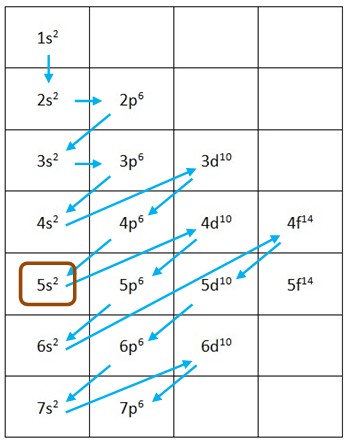 Procedemos a hacer la distribución electrónica hasta 5s2, como se muestra: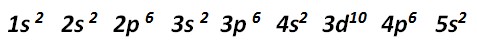 Para hacer la distribución electrónica del manganeso, solo nos interesa su número atómico (Z = 25)Si el último término de una distribución electrónica es 4p3, ¿Cuál es el número atómico correspondiente?¿Cuál es el símbolo del elemento hierro?:¿Cuál es el nombre del elemento que tiene de símbolo químico Pb?:¿Cuál es el nombre del elemento que tiene de símbolo químico Zn?:¿Cuál es el símbolo químico del elemento sodio?:¿Cuál es el nombre del elemento que tiene de símbolo químico Mn?:¿Cuál es el símbolo químico del elemento calcio?:¿Cuál es el nombre del elemento que tiene de símbolo químico Au?:¿Cuál es el símbolo químico del elemento bromo?:¿Cuál es el nombre del elemento que tiene de símbolo químico N?:¿Cuál es el símbolo químico del elemento yodo?:Cuál es el nombre del elemento que tiene de símbolo químico F?:¿Cuál es el símbolo químico del elemento mercurio?Dado los siguientes compuestos, agrupar de acuerdo a si tienen enlace covalentes simples, dobles o triples.1. H2         2. Cl2           3. O2         4. N2          5. F26. CO2      7. H2O        8. HNO2       9. HCl          10. COVamos a ayudarnos haciendo la estructura de Lewis: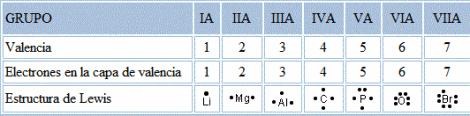 Escribe la fórmula iónica de los siguientes compuestosCloruro de Sodio (NaCl)Cloruro de Potasio (KCl)Ioduro de Potasio (KI)Óxido de Hierro (FeO)Cloruro de Plata (AgCl)Oxido de Calcio (CaO)Bromuro de Potasio (KBr)Óxido de Zinc (ZnO)Oxido de Berilio (BeO)Cloruro de Cobre (CuCl2)¿Cuál es la estructura de Lewis del elemento C?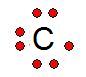 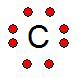 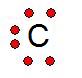 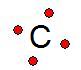 ¿Cómo se representa el NaF utilizando la estructura de Lewis?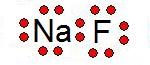 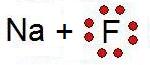 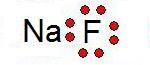 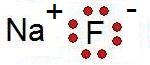 Completar la siguiente tabla:¿Cuáles son los gases nobles?Realiza una lista de 5 metales, 5 gases, 5 elementos sintéticos y 5 gases nobles.Explica el comportamiento del radio atómico y energía de ionización a lo largo de un grupo y un periodo.Escribe la configuración electrónica de los elementos del grupo 3 , hasta el periodo 4ElementoZAProtonesNeutronesElectronesCl1735B113Ne2010Mo5442Bi209126Cs55133P1615Co1759Mg2412